领导批示：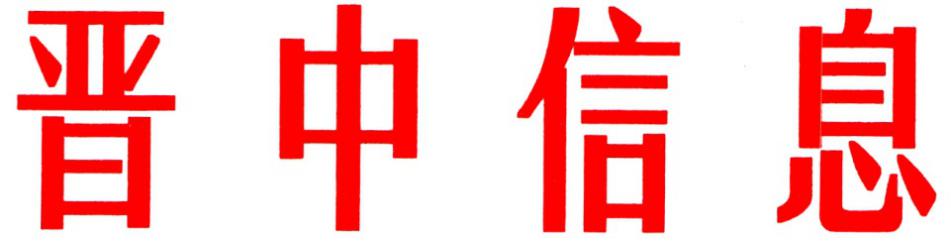 每日汇报（191）中共晋中市委办公室                     2023年9月14日〔贯彻落实市委五届六次全会精神专刊〕榆次区紧扣“双城”定位在加快转型发展中争当省市排头兵榆次区聚焦贯彻落实市委“156”战略举措，紧扣市委赋予的“创新创业创造”活力之城和“宜居宜业宜游”魅力之城的“双城”定位，从思想上“破冰”、信心上“破局”、行动上“破题”，在加快转型发展中不断寻求突破、争先进位。一、找准产教融合突破点，加快构筑全省高水平创新创业平台。一是发挥大学城、职教港优势。围绕大学城做文章，特别是紧盯今年全省28万大学毕业生，精心打造创业孵化基地和大学生创客基地，以长城集团“书咖•艺术里”项目为载体，为大学生提供就业指导、社会实践、成果转化等服务；以中维集团数字化电商产业园为载体，开展集主播、运营、销售、金融等全系列功能为一体电商创业培训，确保驻地大学生留在榆次、为我所用。二是打造创新创造平台。以“创业苗圃+孵化器+加速器+产业园”科创培育体系为支撑，推动高新技术企业、新能源产业、数字经济加速集聚，加快引入河南涅康新能源销售总部、鑫起点创业空间等企业总部，全力构建“百亿千兆”新能源产业集群，推动字节跳动与山西高速集团合作共建“火山引擎”数字经济产业园落地，实现新兴产业创新动能在榆次迸发活力。二、抢抓现代农业制高点，加快推动农文旅深度融合发展。一是打好“精深加工”牌。以千亩农特产品精深加工产业园为牵引，精心组建15个链主企业和产业联盟，深化与四川大学农产品研究院战略合作关系，“内育”海玉、恒茂等本土龙头企业，外引“新希望”“川娃子”“黄天鹅”等全国知名品牌，大力发展预制菜、主食厨房等主导产业，力争5年打造形成全省首家千亿级农特产品精深加工产业集群。二是打好“农旅融合”牌。以百里乡村示范廊带为依托，进一步丰富三郝农科、清清苹果、林果丰等农旅融合样板的品质内涵，拓展产品展销、亲子游戏、田园采摘、户外研学等网红休闲体验内容，示范带动全区200余家农旅经营主体连点成线、串线成链、聚链成群，打造成为太原及周边县区周末游、周边游、自驾游的主要目的地。三是打好“品牌提质”牌。持续推动“魅力榆次•潇河”乡村e镇建设培育工作，广泛开展“电商大集”农特产品展销会、大学生直播大赛等营销活动，做优做强“榆次好吃吃”“牧童谣”等特色名品，加快打造具有榆次特色的“苹果白兰地”品牌，推动全区各类农产品成为“人无我有、人有我精”的特色亮点。三、壮大区域消费增长点，加快打造山西中部城市群最具活力消费圈。一是聚焦奥莱引流量。依托奥特莱斯引流聚势，瞄准全年1200万客流量，布展立体式宣传场景，推出10条精品自驾游路线，开通公交直通专线，加快实现奥莱和全区11家景区、7个星级酒店无缝衔接，构建“消费在奥莱、畅游在景区、满意在榆次”的商文旅高质量发展格局。二是立足景区提档次。以新型消费基础设施建设为重点，对全区11个A级景区启动升级改造，推动榆次老城由市公投接管，对标宽窄巷子特色街区进行整体打造。支持常家庄园由武夷山集团托管运营，着力塑造“万里茶路”知名文旅品牌，推动全区景点提档升级。三是繁荣市场促销费。持续繁荣榆次老城、使赵、雅园等夜市，高标准打造新城里、万达、美域、漫生活广场等“夜经济新地标”，城市乡村双向发力，周周一主题、处处有活动，高质量推出潇河湾烟火节、大学生艺术节、全民篮球赛、奥莱电音节、村MMA等特色主题活动，让全城大街小巷都弥漫着“烟火气”。四、打造优质生活示范点，加快建设高品质宜居宜业生活城市。一是全力创优生态环境。持续打好蓝天、碧水、净土保卫战，加快推进以EOD模式实施的太榆退缓洪调蓄和生态综合治理项目，真正实现太榆退汛期防洪、水质提升、中水利用、生态补水“一举多得”，为全省“一泓清水入黄河”战略作出榆次贡献。二是全力改善城乡面貌。继续以“一号工程”推进城中村安置区建设和老旧小区改造，将浙江“千万工程”经验与农村人居环境整治提升计划深度融合，以“百千万”行动为抓手，掀起“乡乡摆擂台”“村村赛靓丽”热潮，带动人居环境大变样、村容面貌焕新颜。三是全力强化民生保障。对标太原管理服务水平，坚持民生福祉和基层治理同步提升，推动文化、教育、卫生、康养等协同发展，切实让转型成果更多更好更公平惠及于民，助推转型步伐更稳、发展成色更足，全区80%以上的财力用于保障和改善民生。（市委办信息科根据榆次区委报送信息整理）如有批示或需详情，请与市委办公室信息科联系。    电话：2636111  主送：市委、市人大常委会、市政府、市政协负责同志。抄送：各县（区、市）党委、政府，市直相关单位。